UITF, what’s the plan?8/4/2021 (Poelker/McCaughan)Before the end of the calendar year, we would like to:Provide 100 nA beam through a thin vacuum window, to demonstrate decomposition of 1,4-dioxane in wastewaterNeed to follow prescribed commissioning plan that includes radiation shielding check out, BLM checkout, BCM checkout and fast valve checkout, ~ 1 weekOptics measurements, ~ 1 weekAt least ~ 1 week of irradiation studiesContinue to study the “booster” aka QCM.  (Past studies indicate the booster is “good”, but would like more results, we could easily chew up a month of time)Yan to compare beam deflection and x/y coupling, booster and 1/4CM (mostly done but now we have better viewer downstream of booster, so want to repeat)Optics studies - Emittance measurements and “back propagation” method using qsUtility to compare measurement and simulation, and to estimate energy spread.  Plus GPT simulation: compare predicted beam size to beam size measured at viewers, harpsEnergy spread vs off-crest operation, buncher amplitudeMinimum gun voltage to make acceptable MeV beamBunchlength studies – aka, yao time of flight studiesStability studies: microphonics, jitter, LLRF3.0 development?Recognizing that:CEBAF takes priority, labor resources in demand, UITF is “best effort”CMTF schedule is busyCool down, warm up, cool down, warm up, etc., does this take a toll?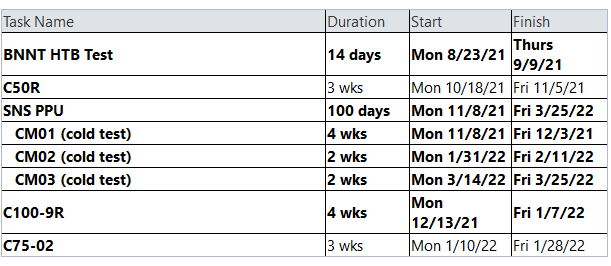 What needs to happen to perform the water irradiation measurements?Hot Check Out:Cool down the boosterI&C stuff:  viewers, video only channel, BPMs, harp at M703 new valve test the fast valvesteering magnets reconfigured, moved from elevated linePEPPo solenoid UED updated with proper naming conventionGun happy at 180 kVPhotocathode fabricated laser aligned Stack lead brick at FCup3 and FCup4Re-attach water lines FCup3, re-cable other items in this areaCommissioning:Deliver VL MeV beam to spectrometer, set energyDeliver VL MeV beam to FCup4Work with RadCon to validate shielding for 100 nA CW beamWork with SSG to check out BLM function along new beamlineSetup ChopperSet buncher amplitude using spectrum analyzer on Brock cavityXi Li: optics measurements, with Chopper ON/OFFSet raster amplitudeDose water